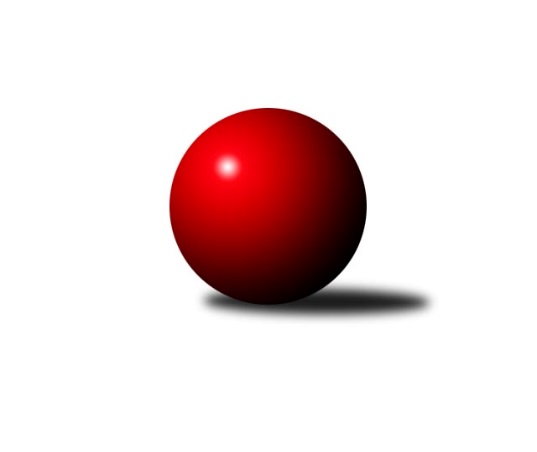 Č.20Ročník 2018/2019	5.6.2024 Krajská soutěž 2.třídy KV 2018/2019Statistika 20. kolaTabulka družstev:		družstvo	záp	výh	rem	proh	skore	sety	průměr	body	plné	dorážka	chyby	1.	Kuželky Aš E	20	17	0	3	191 : 49 	(106.0 : 38.0)	1566	34	1107	459	39.5	2.	SKK K.Vary D	20	14	0	6	146 : 94 	(71.5 : 58.5)	1546	28	1111	435	44.7	3.	Kuželky Aš F	20	13	0	7	136 : 104 	(79.5 : 74.5)	1570	26	1123	446	45.1	4.	Loko Cheb E	20	10	0	10	120 : 120 	(65.5 : 76.5)	1508	20	1077	431	49.1	5.	Kuželky Aš G	20	4	0	16	62 : 178 	(41.0 : 87.0)	1433	8	1038	395	64.5	6.	Kuželky Ji.Hazlov C	20	2	0	18	65 : 175 	(54.5 : 83.5)	1445	4	1061	384	59.4Tabulka doma:		družstvo	záp	výh	rem	proh	skore	sety	průměr	body	maximum	minimum	1.	Kuželky Aš E	10	10	0	0	108 : 12 	(51.0 : 15.0)	1570	20	1637	1455	2.	SKK K.Vary D	10	9	0	1	90 : 30 	(34.5 : 27.5)	1577	18	1655	1538	3.	Kuželky Aš F	10	8	0	2	82 : 38 	(48.0 : 32.0)	1586	16	1736	1507	4.	Loko Cheb E	10	5	0	5	60 : 60 	(32.0 : 36.0)	1555	10	1659	1453	5.	Kuželky Aš G	10	2	0	8	30 : 90 	(20.0 : 48.0)	1375	4	1478	1241	6.	Kuželky Ji.Hazlov C	10	1	0	9	38 : 82 	(30.0 : 44.0)	1423	2	1498	1336Tabulka venku:		družstvo	záp	výh	rem	proh	skore	sety	průměr	body	maximum	minimum	1.	Kuželky Aš E	10	7	0	3	83 : 37 	(55.0 : 23.0)	1578	14	1681	1517	2.	Loko Cheb E	10	5	0	5	60 : 60 	(33.5 : 40.5)	1492	10	1614	1343	3.	SKK K.Vary D	10	5	0	5	56 : 64 	(37.0 : 31.0)	1535	10	1577	1467	4.	Kuželky Aš F	10	5	0	5	54 : 66 	(31.5 : 42.5)	1557	10	1693	1468	5.	Kuželky Aš G	10	2	0	8	32 : 88 	(21.0 : 39.0)	1434	4	1542	1308	6.	Kuželky Ji.Hazlov C	10	1	0	9	27 : 93 	(24.5 : 39.5)	1452	2	1547	1335Tabulka podzimní části:		družstvo	záp	výh	rem	proh	skore	sety	průměr	body	doma	venku	1.	SKK K.Vary D	10	9	0	1	86 : 34 	(39.5 : 28.5)	1536	18 	6 	0 	0 	3 	0 	1	2.	Kuželky Aš E	10	8	0	2	88 : 32 	(50.0 : 20.0)	1555	16 	5 	0 	0 	3 	0 	2	3.	Kuželky Aš F	10	6	0	4	65 : 55 	(35.5 : 38.5)	1562	12 	4 	0 	0 	2 	0 	4	4.	Loko Cheb E	10	5	0	5	60 : 60 	(39.0 : 35.0)	1518	10 	3 	0 	3 	2 	0 	2	5.	Kuželky Ji.Hazlov C	10	1	0	9	37 : 83 	(30.0 : 40.0)	1434	2 	1 	0 	5 	0 	0 	4	6.	Kuželky Aš G	10	1	0	9	24 : 96 	(20.0 : 52.0)	1400	2 	1 	0 	2 	0 	0 	7Tabulka jarní části:		družstvo	záp	výh	rem	proh	skore	sety	průměr	body	doma	venku	1.	Kuželky Aš E	10	9	0	1	103 : 17 	(56.0 : 18.0)	1596	18 	5 	0 	0 	4 	0 	1 	2.	Kuželky Aš F	10	7	0	3	71 : 49 	(44.0 : 36.0)	1573	14 	4 	0 	2 	3 	0 	1 	3.	SKK K.Vary D	10	5	0	5	60 : 60 	(32.0 : 30.0)	1553	10 	3 	0 	1 	2 	0 	4 	4.	Loko Cheb E	10	5	0	5	60 : 60 	(26.5 : 41.5)	1503	10 	2 	0 	2 	3 	0 	3 	5.	Kuželky Aš G	10	3	0	7	38 : 82 	(21.0 : 35.0)	1466	6 	1 	0 	6 	2 	0 	1 	6.	Kuželky Ji.Hazlov C	10	1	0	9	28 : 92 	(24.5 : 43.5)	1456	2 	0 	0 	4 	1 	0 	5 Zisk bodů pro družstvo:		jméno hráče	družstvo	body	zápasy	v %	dílčí body	sety	v %	1.	Vladimír Veselý ml.	Kuželky Aš E 	28	/	15	(93%)		/		(%)	2.	Ota Maršát ml.	Kuželky Aš E 	28	/	17	(82%)		/		(%)	3.	Ivona Mašková 	Kuželky Aš E 	28	/	18	(78%)		/		(%)	4.	Jiří Bláha 	Kuželky Aš G 	26	/	19	(68%)		/		(%)	5.	Jiří Mitáček st.	SKK K.Vary D 	26	/	20	(65%)		/		(%)	6.	František Mazák ml.	Kuželky Aš F 	22	/	14	(79%)		/		(%)	7.	František Mazák st.	Kuželky Aš F 	22	/	16	(69%)		/		(%)	8.	Michal Hric 	Loko Cheb E 	18	/	10	(90%)		/		(%)	9.	Adolf Klepáček 	Loko Cheb E 	18	/	11	(82%)		/		(%)	10.	Josef Vančo 	SKK K.Vary D 	16	/	13	(62%)		/		(%)	11.	Michal Hric 	Loko Cheb E 	16	/	15	(53%)		/		(%)	12.	Anna Davídková 	Kuželky Aš E 	15	/	13	(58%)		/		(%)	13.	Petra Bránická 	Kuželky Aš E 	14	/	12	(58%)		/		(%)	14.	Jan Bartoš 	Kuželky Ji.Hazlov C 	14	/	15	(47%)		/		(%)	15.	Pavel Pazdera 	SKK K.Vary D 	12	/	6	(100%)		/		(%)	16.	František Mazák nejml.	Kuželky Aš F 	12	/	9	(67%)		/		(%)	17.	Miroslava Utikalová 	Kuželky Ji.Hazlov C 	12	/	11	(55%)		/		(%)	18.	Pavel Benčík 	Kuželky Ji.Hazlov C 	10	/	5	(100%)		/		(%)	19.	Yvona Mašková 	Loko Cheb E 	10	/	10	(50%)		/		(%)	20.	Miroslav Toka 	SKK K.Vary D 	10	/	14	(36%)		/		(%)	21.	Ivana Grünerová 	Kuželky Aš G 	10	/	15	(33%)		/		(%)	22.	Vlasta Peková 	Kuželky Ji.Hazlov C 	10	/	19	(26%)		/		(%)	23.	Irena Balcarová 	SKK K.Vary D 	8	/	7	(57%)		/		(%)	24.	Vladimír Míšanek 	Kuželky Aš F 	8	/	8	(50%)		/		(%)	25.	Radovan Duhal 	Kuželky Aš F 	8	/	10	(40%)		/		(%)	26.	Anna Mistríková 	Kuželky Aš F 	8	/	11	(36%)		/		(%)	27.	Ladislav Urban 	SKK K.Vary D 	6	/	4	(75%)		/		(%)	28.	Daniel Hussar 	Loko Cheb E 	6	/	4	(75%)		/		(%)	29.	Ivan Rambousek 	Loko Cheb E 	6	/	7	(43%)		/		(%)	30.	Vladimír Čermák 	SKK K.Vary D 	6	/	11	(27%)		/		(%)	31.	Františka Pokorná 	Kuželky Aš G 	6	/	16	(19%)		/		(%)	32.	Dagmar Šafaříková 	Kuželky Ji.Hazlov C 	5	/	10	(25%)		/		(%)	33.	Lukáš Procházka 	SKK K.Vary D 	4	/	2	(100%)		/		(%)	34.	Petra Svobodová 	Loko Cheb E 	4	/	8	(25%)		/		(%)	35.	Libor Grüner 	Kuželky Aš G 	4	/	14	(14%)		/		(%)	36.	Miloš Peka 	Kuželky Ji.Hazlov C 	4	/	17	(12%)		/		(%)	37.	Radek Duhai 	Kuželky Aš F 	2	/	2	(50%)		/		(%)	38.	Karel Utikal 	Kuželky Ji.Hazlov C 	2	/	3	(33%)		/		(%)	39.	Josef Jančula 	Loko Cheb E 	2	/	10	(10%)		/		(%)	40.	Roman Bastl 	Kuželky Aš F 	0	/	2	(0%)		/		(%)	41.	Marie Kovářová 	Kuželky Aš G 	0	/	2	(0%)		/		(%)	42.	Hana Hiřmanová 	Loko Cheb E 	0	/	5	(0%)		/		(%)	43.	Jan Doskočil 	Kuželky Aš G 	0	/	13	(0%)		/		(%)Průměry na kuželnách:		kuželna	průměr	plné	dorážka	chyby	výkon na hráče	1.	Lokomotiva Cheb, 1-2	1553	1113	440	45.5	(388.3)	2.	Karlovy Vary, 1-4	1544	1106	437	46.0	(386.1)	3.	Kuželky Aš, 1-4	1498	1077	421	53.4	(374.7)	4.	Hazlov, 1-4	1454	1054	399	55.9	(363.6)Nejlepší výkony na kuželnách:Lokomotiva Cheb, 1-2Kuželky Aš F	1693	7. kolo	Michal Hric 	Loko Cheb E	460	7. koloLoko Cheb E	1659	19. kolo	Michal Hric 	Loko Cheb E	454	19. koloKuželky Aš E	1611	10. kolo	Adolf Klepáček 	Loko Cheb E	440	16. koloLoko Cheb E	1611	7. kolo	Adolf Klepáček 	Loko Cheb E	439	1. koloLoko Cheb E	1601	16. kolo	Jiří Bláha 	Kuželky Aš G	435	17. koloLoko Cheb E	1590	2. kolo	Adolf Klepáček 	Loko Cheb E	433	19. koloKuželky Aš E	1574	16. kolo	Anna Mistríková 	Kuželky Aš F	432	7. koloLoko Cheb E	1552	1. kolo	František Mazák ml.	Kuželky Aš F	430	7. koloKuželky Ji.Hazlov C	1547	15. kolo	František Mazák st.	Kuželky Aš F	430	7. koloSKK K.Vary D	1542	19. kolo	Michal Hric 	Loko Cheb E	428	9. koloKarlovy Vary, 1-4SKK K.Vary D	1655	6. kolo	Jiří Mitáček st.	SKK K.Vary D	465	18. koloSKK K.Vary D	1617	4. kolo	Jiří Bláha 	Kuželky Aš G	453	4. koloSKK K.Vary D	1602	10. kolo	Jiří Mitáček st.	SKK K.Vary D	447	6. koloSKK K.Vary D	1589	18. kolo	Jiří Bláha 	Kuželky Aš G	440	20. koloKuželky Aš E	1584	6. kolo	Vladimír Veselý ml.	Kuželky Aš E	440	6. koloKuželky Aš F	1571	10. kolo	Pavel Pazdera 	SKK K.Vary D	435	10. koloSKK K.Vary D	1561	20. kolo	Adolf Klepáček 	Loko Cheb E	429	14. koloSKK K.Vary D	1559	11. kolo	Jiří Mitáček st.	SKK K.Vary D	428	20. koloLoko Cheb E	1558	14. kolo	Miroslava Utikalová 	Kuželky Ji.Hazlov C	425	18. koloSKK K.Vary D	1557	8. kolo	Miroslav Toka 	SKK K.Vary D	422	6. koloKuželky Aš, 1-4Kuželky Aš F	1736	3. kolo	František Mazák ml.	Kuželky Aš F	475	3. koloKuželky Aš E	1681	20. kolo	František Mazák ml.	Kuželky Aš F	459	13. koloKuželky Aš E	1657	15. kolo	Ota Maršát ml.	Kuželky Aš E	459	20. koloKuželky Aš E	1642	13. kolo	František Mazák ml.	Kuželky Aš F	458	12. koloKuželky Aš E	1637	19. kolo	František Mazák st.	Kuželky Aš F	455	3. koloKuželky Aš F	1628	16. kolo	František Mazák ml.	Kuželky Aš F	452	8. koloKuželky Aš E	1616	4. kolo	Vladimír Veselý ml.	Kuželky Aš E	449	4. koloLoko Cheb E	1614	6. kolo	František Mazák st.	Kuželky Aš F	445	4. koloKuželky Aš F	1612	18. kolo	Michal Hric 	Loko Cheb E	444	13. koloKuželky Aš E	1611	17. kolo	Petra Bránická 	Kuželky Aš E	444	14. koloHazlov, 1-4Kuželky Aš F	1624	17. kolo	Pavel Benčík 	Kuželky Ji.Hazlov C	445	8. koloSKK K.Vary D	1562	13. kolo	Adolf Klepáček 	Loko Cheb E	443	20. koloKuželky Aš E	1529	3. kolo	František Mazák ml.	Kuželky Aš F	441	17. koloKuželky Aš E	1517	8. kolo	František Mazák st.	Kuželky Aš F	424	1. koloKuželky Ji.Hazlov C	1498	17. kolo	Vladimír Míšanek 	Kuželky Aš F	421	1. koloSKK K.Vary D	1497	7. kolo	Irena Balcarová 	SKK K.Vary D	417	13. koloKuželky Aš F	1493	1. kolo	František Mazák nejml.	Kuželky Aš F	416	17. koloKuželky Ji.Hazlov C	1485	8. kolo	Pavel Pazdera 	SKK K.Vary D	416	7. koloLoko Cheb E	1472	4. kolo	Pavel Benčík 	Kuželky Ji.Hazlov C	412	5. koloKuželky Ji.Hazlov C	1463	5. kolo	Ota Maršát ml.	Kuželky Aš E	411	3. koloČetnost výsledků:	8.0 : 4.0	9x	4.0 : 8.0	10x	2.0 : 10.0	10x	12.0 : 0.0	7x	11.0 : 1.0	1x	10.0 : 2.0	18x	1.0 : 11.0	1x	0.0 : 12.0	4x